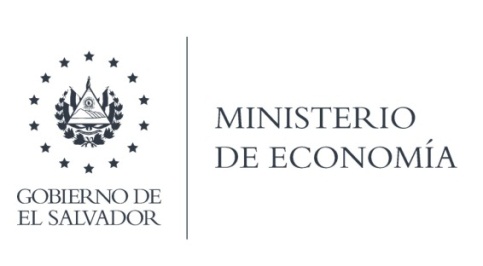 La Dirección General de Estadísticas y Censos {DIGESTC), en atención y respuesta a los requerimientos de información, responde por medio de correo electrónico informando que fue enviada la información en formato EXCEL.También se le hoce del conocimiento que No se cuenta con la fabricación de muebles de Me/omino pero se elaboró lo fabricación de muebles en general.Lic. Laura QuintanillaOficial de InformaciónMINISTERIO DE ECONOMÍA REPÚBLICA DE EL SALVADOR, C.A.Alameda Juan Pablo II y Calle Guadalupe Edificio Cl - C2, Centro de Gobierno. San SalvadorTeléfonos (PBX): (503) 2590-5600www.minec.gob.sv